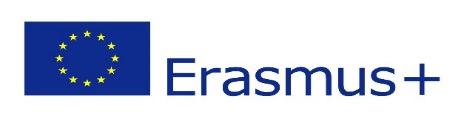 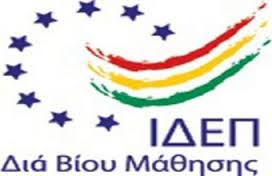 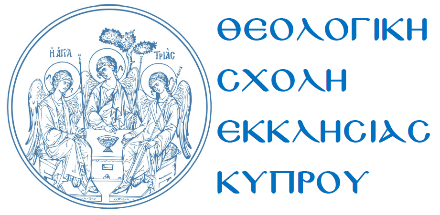 Learning AgreementStudent Mobility for StudiesThe StudentThe Sending InstitutionThe Receiving InstitutionSection to be completed BEFORE THE MOBILITYI. PROPOSED MOBILITY PROGRAMMEPlanned period of the mobility: from [month/year] ……………. till [month/year] ……………Table A: Study programme abroadTotal: .......................Web link to the course catalogue at the receiving institution describing the learning outcomes:[Web link(s) to be provided.]Table B: Group of educational components in the student's degree that would normally be completed at the sending institution and which will be replaced by the study abroad NB no one to one match with Table A is required. Where all credits in Table A are recognised as forming part of the programme at the sending institution without any further conditions being applied, Table B may be completed with a reference to the mobility window (see guidelines).Total: .......................If the student does not complete successfully some educational components, the following provisions will apply:[Please, specify or provide a web link to the relevant information.]Language competence of the studentThe level of language competence in [the main language of instruction] that the student already has or agrees to acquire by the start of the study period is:A1	A2	B1	B2	C1	C2II. RESPONSIBLE PERSONSResponsible person in the sending institution:Name:			Function:Phone number:			E-mail:Responsible person in the receiving institution:Name:			Function:Phone number:			E-mail:III. COMMITMENT OF THE THREE PARTIESBy signing this document, the student, the sending institution and the receiving institution confirm that they approve the proposed Learning Agreement and that they will comply with all the arrangements agreed by all parties. Sending and receiving institutions undertake to apply all the principles of the Erasmus Charter for Higher Education relating to mobility for studies (or the principles agreed in the inter-institutional agreement for institutions located in partner countries).The receiving institution confirms that the educational components listed in Table A are in line with its course catalogue.The sending institution commits to recognise all the credits gained at the receiving institution for the suc-cessfully completed educational components and to count them towards the student's degree as described in Table B. Any exceptions to this rule are documented in an annex of this Learning Agreement and agreed by all parties.The student and receiving institution will communicate to the sending institution any problems or changes regarding the proposed mobility programme, responsible persons and/or study period.Section to be completed DURING THE MOBILITYCHANGES TO THE ORIGINAL LEARNING AGREEMENTEXCEPTIONAL CHANGES TO THE PROPOSED MOBILITYPROGRAMMETable C: Exceptional changes to study programme abroad or additional components in case of extension of stay abroadTotal: .............The student, the sending and the receiving institutions confirm that they approve the proposed amendments to the mobility programme.Approval by e-mail or signature of the student and of the sending and receiving institution responsible persons.CHANGES IN THE RESPONSIBLE PERSON(S), if any:Last name (s)First name (s)Date of birthNationality 1Sex [m/f]Academic year20../20..Study cycle 2Subject area, code 3PhoneE-mailName Theological School of the Church of Cyprus             Theological School of the Church of Cyprus             Theological School of the Church of Cyprus             Erasmus code (if applicable)CY NICOSIA34Faculty/DepartmentTHEOLOGY Address1-7 Isocratous street, Nicosia, CYPRUSCountry/
Country code1016Contact person 
name and positionDr Olga Solomontos – Kountouri,Assistant professor, Director of Research and International Relations OfficeContact persone-mail / phoneerasmus@theo.ac.cy +357 22443061NameFacultyErasmus codeDepartment(if applicable)AddressCountry,Country codeContact personContact personnamee-mail / phoneComponent 5  codeComponent title (as indicat-Semester [autumn /Number of ECTS credits to(if any)ed in the course catalogue)spring] [or term]be awarded by the receivingat the receiving institutioninstitution upon successfulcompletionComponent codeComponent title (as indicat-Semester [autumn /Number of ECTS credits(if any)ed in the course catalogue)spring] [or term]at the sending institutionThe studentStudent’s signatureDate:The sending institutionResponsible person’s signatureDate:The receiving institutionResponsible person’s signatureDate:ComponentComponentDeleted com-Deleted com-Deleted com-Deleted com-Added compo-Added compo-Added compo-Reason forNumber ofcode (if any) attitle (as in-ponentponentponentponentnentnentnentchange 10ECTS creditsthe receivingdicated in[tick if appli-[tick if appli-[tick if appli-[tick if appli-[tick if appli-[tick if appli-[tick if appli-to be awardedinstitutionthe coursecable]cable]cable]cable]cable]cable]cable]by the receiv-catalogue) ating institutionthe receivingupon success-institutionful completionof the compo-nentNew responsible person in the sending institution:New responsible person in the sending institution:Name:Function:Phone number:E-mail:New responsible person in the receiving institution:New responsible person in the receiving institution:Name:Function:Phone number:E-mail: